Town Hall will be CLOSED on FRIDAY, December 23, 2022 & Monday December 26, 2022 for the Christmas Holiday. We will re-open with our regular business hours on Tuesday December 27, 2022.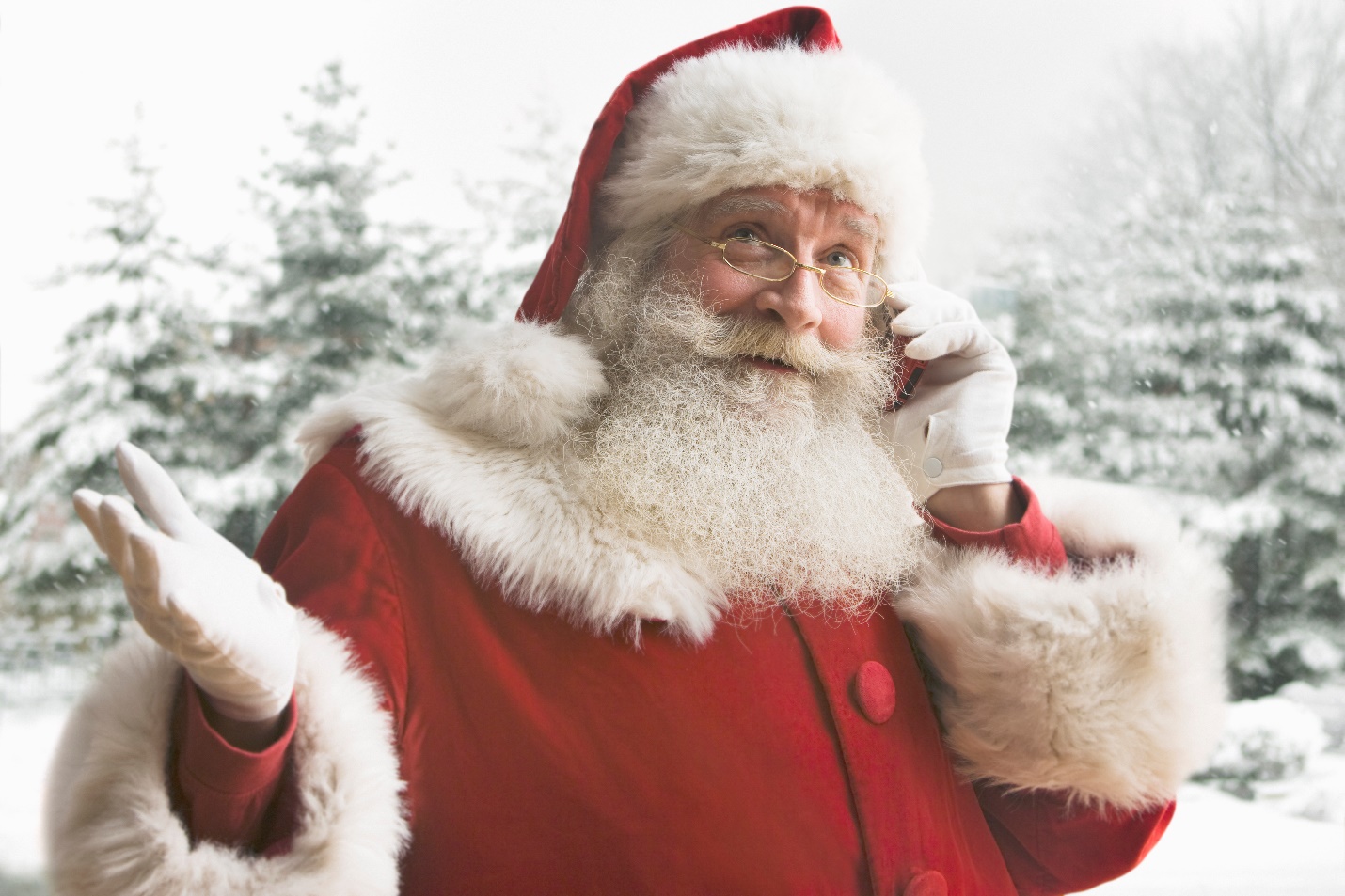 Thank You & Stay Safe, Merry Christmas & Happy HolidaysTown of North Greenbush Staff